Organizaciones ambientales, Líderes, Gestores, Veedores y JAC.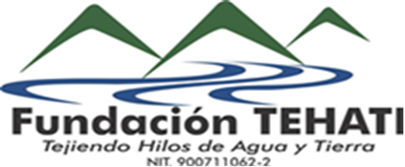 INVITACIÓN PARA CREAR LA MESA INTERINSTITUCIONAL DEL RÍO SOACHA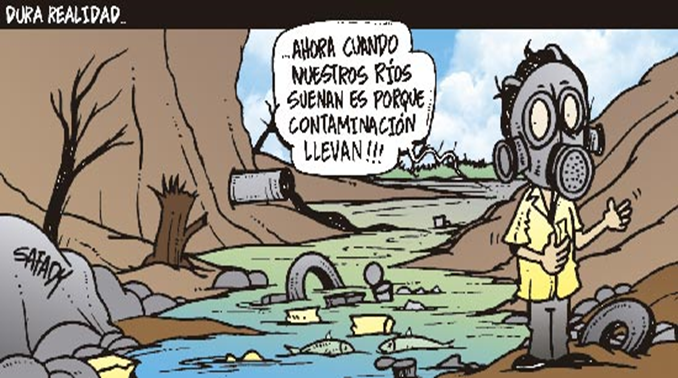 Es un espacio de participación para unir esfuerzos  y juntos descontaminar nuestro Río Soacha.Nuestra primera reunión tendrá lugar el día 04 de mayo en la Personería Municipal de Soacha (Unisur) a las 3:00 pm.El Río Soacha te necesita                                                                                                                                             Contacto:fundaciontehati@gmail.comCra. 6 #16 – 36 Centro – SoachaCel. 3125443787 - 300 2819321 - 322 7069686